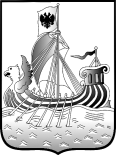 ДЕПАРТАМЕНТАГРОПРОМЫШЛЕННОГО КОМПЛЕКСАКОСТРОМСКОЙ ОБЛАСТИМаршала Новикова ул., . Кострома, Россия, 156961Тел.: (4942) 55-16-31, факс: (4942) 45-65-41E-mail: apk@adm44.ruwww.apkkostroma.ruОКПО 00095667,  ОГРН 1034408617484ИНН/КПП 4401009368/440101001______________________ № _____________________на № _________________ от _____________________Об установлении срока разработки проектов нормативных правовых актов СЛУЖЕБНАЯ ЗАПИСКАВ соответствии с требованиями действующего законодательства проекты постановлений администрации Костромской области, регулирующие осуществление контрольно-надзорной деятельности, а также устанавливающие порядок предоставления государственных услуг, подлежат оценке регулирующего воздействия (далее – ОРВ) в углубленном порядке в соответствии с постановлением администрации Костромской области 
от 15 ноября 2016 года № 444-а «Об утверждении положения о порядке проведения оценки регулирующего воздействия проектов нормативных правовых актов Костромской области и порядка проведения публичных консультаций в отношении проекта нормативного правового акта Костромской области» (далее - Постановление № 444-а). С учетом положений пункта 30 Инструкции по делопроизводству в администрации Костромской области, утвержденной распоряжением администрации Костромской области от 31 декабря 2014 года № 294-ра, срок согласования проектов постановлений, в том числе с заинтересованными органами исполнительной власти, составляет в совокупности не менее 45 календарных дней.В соответствии с Соглашением о предоставлении субсидии бюджету субъекта Российской Федерации № 082-09-2018-340 от 9 февраля 2018 года, заключенного между Министерством сельского хозяйства Российской Федерации и администрацией Костромской области из федерального бюджета бюджету Костромской области предусмотрены бюджетные ассигнования в размере 87659,7 тыс. рублей на предоставление субсидии на содействие достижению целевых показателей региональных программ развития агропромышленного комплекса, в том числе 192 тыс. рублей на возмещение части затрат на уплату процентов по кредитам, полученным в российских кредитных организациях, и займам, полученным в сельскохозяйственных кредитных потребительских кооперативах гражданами, ведущими личное подсобное хозяйство.В целях своевременного доведения указанных средств субсидии до получателей, департаментом агропромышленного комплекса Костромской области подготовлен проект постановления администрации Костромской области «О внесении изменений в постановление администрации Костромской области от 19.03.2013 № 93-а».Указанным проектом постановления предлагается утвердить изменения в части предоставления субсидии гражданам, ведущим личное подсобное хозяйство, на возмещение части затрат на уплату процентов по кредитам, полученным в российских кредитных организациях, и займам, полученным в сельскохозяйственных кредитных потребительских кооперативах.В целях сокращения срока разработки указанного проекта постановления администрации Костромской области, исполнения требований подпункта 1 пункта 12 Положения о порядке проведения оценки регулирующего воздействия, утвержденного постановлением администрации Костромской области от 15 ноября 2016 года № 444-а, прошу установить срок разработки проекта постановления «О внесении изменений в постановление администрации Костромской области от 19.03.2013 № 93-а» (с момента разработки и до вынесения на заседание администрации) менее 15 календарных дней.Директор департамента	          		          	          			С.В. ИвановТ. В. Волкова8 (4942) 55 26 21